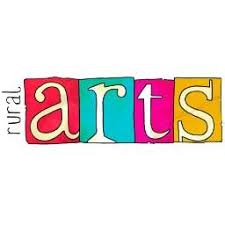 Terms and ConditionsBy signing below, you (the Bidder) accepts thatWe have read and understood the invitation to tender and conditions of contract as set out in document 1a. We have had the opportunity, before we submit our tender, to ask Rural Arts for clarification on anything we did not understandWe offer to perform and complete the contract in accordance with the specification, the conditions of contract and our price for the tender are held open for the timescale stated in 1a.We agree to produce evidence that all relevant insurances, policies, licenses and certifications of compliance are held and in force, if our tender is successfulBidder’s signature				Date_________________			______________Non-signature of the tender will result in rejection of the application. Electronic signatures accepted.ReferencesPlease provide three business references that Rural Arts may contact to verify the quality of your work. This question is not weighted. References will only be contacted if you are selected as the successful applicant for the tender. References are ‘Pass / Fail’. A minimum of 2 references must pass in order for the successful applicant to move forward to contracting. A reference passes if the company agrees to the phrase ‘The supplier provided high quality work and value for money’.Tender forTanking and making good of cellarCompany nameCompany addressCompany registration numberContact nameJob titleTelephone numberEmail addressInsurance requirementsType of insuranceYour coverMinimum requirementInsurance requirementsPublic Liability£5 millionInsurance requirementsEmployer liability£5 millionInsurance requirementsProfessional Indemnity£2 millionInsurance requirementsProduct Liability£1 millionBidder’s quote for work outlined in 1a.£Turnover£Method StatementWeightingUse the space below to detail your organisation’s understanding of the brief and your proposals to undertake and complete the services required (Max 2,500 words)40%Please detail how you will meet the requirements set out in the brief, paying particular attention to the timescale and specification of the project.Please detail how you will meet the requirements set out in the brief, paying particular attention to the timescale and specification of the project.ExperienceWeightingUse the space below to detail your organisation’s professional experience relating to the tender (Max 1,750 words)25%Please include qualifications, memberships and accreditations where relevant.Please include qualifications, memberships and accreditations where relevant.QualityWeightingUse the space below to detail your organisation’s approach to ensuring the work will completed to the highest quality (Max 1,750 words)25%Value for MoneyWeightingUse the space below to detail your organisation’s approach to ensuring the work will completed at the best value for money for Rural Arts (Max 1,000 words)10%Bidder’s quote for work outlined in 1a.£This should match the amount on page 1Breakdown of pricingPlease detail a rough break down of your costs (materials, labour, administration/overheads etc.)Please detail a rough break down of your costs (materials, labour, administration/overheads etc.)Name and address of clientEmail or telephone numberDescription of services providedContract dates (from – to)Value of contract